MADONAS NOVADA PAŠVALDĪBA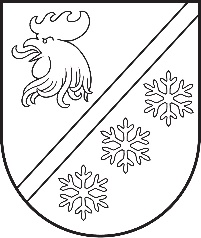 Reģ. Nr. 90000054572Saieta laukums 1, Madona, Madonas novads, LV-4801 t. 64860090, e-pasts: pasts@madona.lvPRECIZĒTIar Madonas novada pašvaldības domes27.07.2023. lēmumu Nr. 464(protokols Nr. 11,  25. p.)Madonas novada pašvaldības saistošie noteikumi Nr. 10“Maznodrošinātas mājsaimniecības ienākumu slieksnis Madonas novadā”Izdoti saskaņā ar Sociālo pakalpojumu un sociālās palīdzības likuma 33. panta ceturto daļu, likuma “Par palīdzību dzīvokļa jautājumu risināšanā” 14. panta sesto daļu.Saistošie noteikumi (turpmāk – noteikumi) nosaka maznodrošinātas mājsaimniecības ienākumu slieksni Madonas novada pašvaldībā.Maznodrošinātas mājsaimniecības ienākumu slieksnis ir 60 procenti no Centrālās statistikas pārvaldes tīmekļvietnē publicētās minimālo ienākumu mediānas uz vienu ekvivalento patērētāju mēnesī.Noteikumi stājas spēkā nākamajā dienā pēc to publicēšanas oficiālajā izdevumā “Latvijas Vēstnesis” un piemērojami no 2023. gada 1. jūlija.              Domes priekšsēdētājs				             A. Lungevičs	ŠIS DOKUMENTS IR ELEKTRONISKI PARAKSTĪTS AR DROŠU ELEKTRONISKO PARAKSTU UN SATUR LAIKA ZĪMOGU